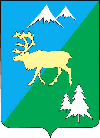 П О С Т А Н О В Л Е Н И ЕАДМИНИСТРАЦИИ БЫСТРИНСКОГО МУНИЦИПАЛЬНОГО РАЙОНА684350, Камчатский  край, Быстринскийрайон, с. Эссо, ул. Терешковой, 1,тел/факс 21-330http://essobmr.ru   admesso@yandex.ruот 21.06.2022  № 214	Руководствуясь Федеральным законом от 06.10.2003 N 131-ФЗ "Об общих принципах организации местного самоуправления в Российской Федерации», частью 6 статьи 33 Устава Быстринского муниципального района,ПОСТАНОВЛЯЮ:	1. Внести следующие изменения в постановления администрации Быстринского муниципального района от 10.06.2022 № 198 «О признании жилого помещения, расположенного по адресу: Камчатский край, Быстринский район, с. Эссо, ул. Советская, д. 5, кв. 2, непригодным для проживания», № 202  «О признании многоквартирного жилого дома, расположенного по адресу: Камчатский край, Быстринский район, с. Эссо, ул. 50 лет Октября, д. 9, аварийным и подлежащим сносу», № 203 «О признании многоквартирного жилого дома, расположенного по адресу: Камчатский край, Быстринский район, с. Эссо, ул. 50 лет Октября, д. 13, аварийным и подлежащим сносу», № 204 «О признании многоквартирного жилого дома, расположенного по адресу: Камчатский край, Быстринский район, с. Эссо, ул. Таежная, д. 5, аварийным и подлежащим сносу»:на бланке слова «www.bmr-kamchatka.ru»  заменить словами «http://essobmr.ru».2. Контроль за исполнением настоящего постановления возложить на начальника отдела по строительству и архитектуре администрации Быстринского муниципального района.	3. Настоящее постановление вступает в силу со дня его подписания и подлежит размещению в информационно-телекоммуникационной сети «Интернет» на официальном сайте органов местного самоуправления Быстринского муниципального района.Временно исполняющая обязанностиглавы Быстринского муниципального района 					     А.В. Прокина__________________________________________________________________________________Разослано: дело,  КУМИ БР, ОСА, Отдел по ЖКХ и РН, ГЖИ КК, КГУП «Камчатский водоканал», ОА «Тепло земли», ОАО «ЮЭСК» СУ Быстринский, прокуратура БР,  оф. сайт БМРЛицо, курирующее данное направление служебной  деятельности __________________________	Соболева М.И. 21.06.2022		    (подпись, Фамилия, инициалы, дата)Юридический отдел ________________ Ломовцева Ю.В. 21.06.2022			       (подпись, Фамилия, инициалы, дата)Исполнитель  документа __________________________ Кожевина Н.Б. 21.06.2022				  (подпись, Фамилия, инициалы, дата)О внесении изменений в постановления администрации Быстринского муниципального района от 10.06.2022 № 198, № 202, № 203, № 204